Общество с ограниченной ответственностью 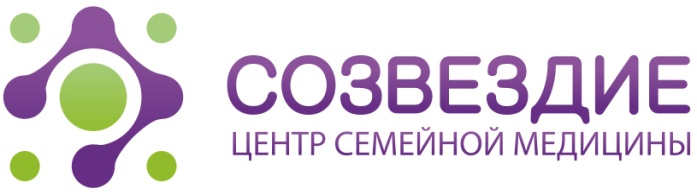  «Центр семейной медицины «Созвездие»(ООО «ЦСМ «Созвездие»)456200, Челябинская область, г. Златоуст, ул. им В.И.  Ленина д. 18.ОГРН 1127404000668, ИНН 7404059027, КПП 740401001р/с 40702810090350001308 в ПАО «Челябинвестбанк»БИК 047501779 к/с 30101810400000000779в ГРКЦ ГУ Банка России по Челябинской областиЛицензия на осуществление медицинской деятельности №ЛО-74-01-003624 от 02.06.2016гтел. 8 (3513) 79-11-88, 75-92-82, e-mail: sozvezdie-74@mail.ruИнформированное добровольное согласие на медицинское  вмешательствоЯ, _____________________________________________________________________________________________________(Ф.И.О. гражданина)Дата рождения   "__"_____ _________г., зарегистрированный по адресу: _________ _____________________________даю информированное добровольное согласие на виды медицинских вмешательств, включенные  в  Перечень  определенных  видов  медицинских  вмешательств, на которые  граждане  дают  информированное  добровольное  согласие при выборе врача  и  медицинской организации для получения первичной медико-санитарной помощи,  утвержденный  приказом  Министерства здравоохранения и социального развития  Российской Федерации от 23 апреля 2012 г. N 390н (далее - Перечень),  для  получения  первичной  медико-санитарной помощи, в соответствии со ст. 20 Федерального закона от 21.11.2011 № 323-ФЗ "Об основах охраны здоровья граждан в Российской Федерации",  а также на  следующие виды медицинских вмешательств (медицинских услуг): ______________________________________________________________________________________________________ в Общество с ограниченной ответственностью «Центр семейной медицины «Созвездие»  Медицинским работником __________________________________________________________________________________________(должность, Ф.И.О. медицинского работника)в доступной для меня форме мне разъяснены цели, методы оказания медицинской помощи, связанный с ними риск, возможные варианты медицинских вмешательств, их  последствия,  в  том  числе  вероятность  развития  осложнений, а также предполагаемые  результаты оказания медицинской помощи. Я в полной мере проинформирован (а) о целях, методах, возможном риске, вариантах, последствиях, результатах данного медицинского вмешательства.Я получил (а) подробные объяснения по поводу состояния моего здоровья, моего заболевания, осведомлен (а) об альтернативных методах лечения и обо всех возможных осложнениях, которые могут возникнуть во время указанного медицинского вмешательства, включая прием лекарственных средств, и понимаю, что существует определенная степень риска возникновения следующих побочных эффектов и осложнений:______________________________________________________________________________________________________- аллергические реакции и др.Я ознакомлен (а) со всеми требованиями и рекомендациями, которые обязуюсь соблюдать.Я предупрежден (а), что несоблюдение требований и/или рекомендаций врача может повлечь за собой не достижение ожидаемого по окончании оказания медицинских услуг результата по вине пациента.Получив полную информацию о предстоящем медицинском вмешательстве, я подтверждаю, что мне понятен смысл всех терминов, и я добровольно соглашаюсь на медицинское вмешательство.Я получил (а) подробные объяснения по поводу моего заболевания, осведомлен (а) о последствиях отказа от данного лечения, об альтернативных методах лечения и обо всех возможных осложнениях, которые могут возникнуть во время указанного медицинского вмешательства, включая анестезию и прием лекарственных средств.Запрета, либо противопоказаний для проведения медицинского вмешательства не имеется, за исключением: ______________________________________________________________________________________________________(указать какие, если имеются исключения).До меня была доведена исчерпывающая информация обо всех возможных побочных эффектах и осложнениях, в т.ч. связанных с введением медицинских препаратов в соответствии с инструкциями по их применению, возможность ознакомления с которыми мне была предоставлена.Я согласен (а) на применение всех необходимых по моему состоянию здоровья лекарственных препаратов (в т.ч. для анестезии), за исключением:______________________________________________________________________________________________________(указать какие, если имеются исключения).Я имел (а) возможность задать все интересующие меня вопросы. Мне даны исчерпывающие ответы на все заданные мной вопросы.Кроме того, я даю разрешение медицинским работникам проводить любые диагностические мероприятия (в том числе рентгенологические исследования), которые они сочтут необходимыми.Мне известно, что медицинская практика не может абсолютно во всех случаях гарантировать достижение целей вмешательства в связи со сложностью и индивидуальными особенностями человеческого организма. Я также понимаю, что эффект лечения во многом зависит от позитивного поведения самого пациента, добросовестного выполнения им всех рекомендаций лечащего врача, следования принципам здорового образа жизни.Мне разъяснено, что я имею право отказаться от одного или нескольких видов медицинских вмешательств, включенных в Перечень, или потребовать его (их) прекращения, за исключением случаев, предусмотренных частью 9 статьи 20 Федерального закона от 21 ноября 2011 г. № 323-ФЗ "Об основах охраны здоровья граждан в Российской Федерации" Сведения о выбранных мною лицах, которым в соответствии с п. 5 ч.3 ст. 19 ФЗ № 323 от 21.11.2011 г. может быть передана информация о состоянии моего здоровья:___________ __________________________________________________________________________________________(подпись)                                                                 (Ф.И.О. гражданина или законного представителя гражданина)___________ __________________________________________________________________________________________ (подпись)                                                                            (Ф.И.О. медицинского работника)Дата "_______" __________________ г.Приложениек приказу Министерстваздравоохранения и социальногоразвития Российской Федерацииот 23 апреля 2012 г. N 390нПЕРЕЧЕНЬОПРЕДЕЛЕННЫХ ВИДОВ МЕДИЦИНСКИХ ВМЕШАТЕЛЬСТВ,НА КОТОРЫЕ ГРАЖДАНЕ ДАЮТ ИНФОРМИРОВАННОЕ ДОБРОВОЛЬНОЕСОГЛАСИЕ ПРИ ВЫБОРЕ ВРАЧА И МЕДИЦИНСКОЙ ОРГАНИЗАЦИИДЛЯ ПОЛУЧЕНИЯ ПЕРВИЧНОЙ МЕДИКО-САНИТАРНОЙ ПОМОЩИ1. Опрос, в том числе выявление жалоб, сбор анамнеза.2. Осмотр, в том числе пальпация, перкуссия, аускультация, риноскопия, фарингоскопия, непрямая ларингоскопия, вагинальное исследование (для женщин), ректальное исследование.3. Антропометрические исследования.4. Термометрия.5. Тонометрия.6. Неинвазивные исследования органа зрения и зрительных функций.7. Неинвазивные исследования органа слуха и слуховых функций.8. Исследование функций нервной системы (чувствительной и двигательной сферы).9. Лабораторные методы обследования, в том числе клинические, биохимические, бактериологические, вирусологические, иммунологические.10. Функциональные методы обследования, в том числе электрокардиография, суточное мониторирование артериального давления, суточное мониторирование электрокардиограммы, спирография, пневмотахометрия, пикфлуометрия, рэоэнцефалография, электроэнцефалография, кардиотокография (для беременных).11. Рентгенологические методы обследования, в том числе флюорография (для лиц старше 15 лет) и рентгенография, ультразвуковые исследования, допплерографические исследования.12. Введение лекарственных препаратов по назначению врача, в том числе внутримышечно, внутривенно, подкожно, внутрикожно.13. Медицинский массаж.14. Лечебная физкультура.